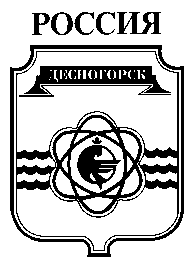 ________________________________________________________________________________________________23 внеочередная сессия второго созываот 24.06.2005г. № 154О принятии новой редакции Уставамуниципального образования«город Десногорск» Смоленской областиВо исполнение подпункта 2 пункта 8 статьи 85 Федерального закона от 06.10.2003г. №131-ФЗ «Об общих принципах организации местного самоуправления в Российской Федерации», в соответствии с п.3 ст.63 Устава муниципального образования «г.Десногорск» Смоленской области Десногорский городской Совет				Р Е Ш И Л :Принять новую редакцию Устава муниципального образования «город Десногорск» Смоленской области согласно Приложению.Аппарату Десногорского городского Совета:направить на государственную регистрацию в Департамент Смоленской области по вопросам местного самоуправления и государственной службы новую редакцию Устава муниципального образования «город Десногорск» Смоленской области; опубликовать настоящее решение в газете «Десна» после его государственной регистрации.Председатель Десногорскогогородского Совета							Е.В.Симкин 